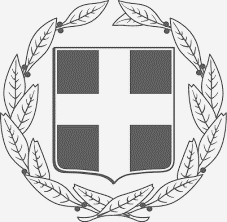 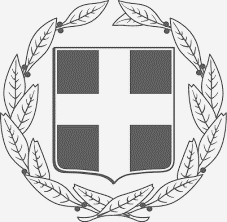 Θέμα: «Πρόσκληση εκδήλωσης ενδιαφέροντος για υποβολή οικονομικών προσφορών σχετικά με την πραγματοποίηση πολυήμερης (5 ημέρες) εκπαιδευτικής εκδρομής (μετάβαση, διαμονή, επιστροφή) των μαθητών και εκπαιδευτικών στην Κύπρο»ΠΡΟΔΙΑΓΡΑΦΕΣ – ΧΑΡΑΚΤΗΡΙΣΤΙΚΑ ΤΗΣ ΕΚΔΡΟΜΗΣ		1)	Προορισμός:	ΚΥΠΡΟΣ2)	Διάρκεια:	5 ημέρες - 4 διανυκτερεύσεις3)	Διανυκτερεύσεις : Τέσσερεις  (04) Ενδεικτικά: Στην περιοχή της Λεμεσού.Δεκτή οποιαδήποτε πρόταση των ταξιδιωτικών γραφείων ως προς τις διανυκτερεύσεις αναλόγως τον τόπο άφιξης και αναχώρησης.  4)	Ημερομηνία:  Από 1/5/2020 έως 5/5/2020, πρωινές ώρες στις 1/5/2020 και απογευματινές ώρες στις 5/5/20205)	Αριθμός συμμετεχόντων :Αριθμός συμμετεχόντων μαθητών: 20+/- 3Προβλεπόμενος Αριθμός συνοδών - καθηγητών/-τριών:  3 (Δωρεάν)Ο συνολικός αριθμός των συμμετεχόντων θα καθοριστεί επακριβώς πριν την υπογραφή του συμβολαίου.6)	Τρόπος μετάβασης και επιστροφής:1 τουριστικό λεωφορείο για τις μεταβάσεις από το σχολείο στο αεροδρόμιο της Θεσσαλονίκης και αντίστροφα. Αεροπλάνο για τις μεταβάσεις από και προς Θεσσαλονίκη.  Οι μετακινήσεις – περιηγήσεις των εκδρομέων στην Κύπρο θα γίνονται με λεωφορείο (όχι διώροφο) τελευταίας τεχνολογίας (5ετίας). Το λεωφορείο να διαθέτει όλες τις προβλεπόμενες από την κείμενη ελληνική νομοθεσία προδιαγραφές (έγγραφα και δελτία καταλληλότητας των οχημάτων, ελεγμένο από Κ.Τ.Ε.Ο, επαγγελματική άδεια οδήγησης, ελαστικά σε καλή κατάσταση κλπ) καθώς και να πληροί όλες τις προϋποθέσεις ασφαλείας για μετακίνηση μαθητών (ζώνες ασφαλείας κλπ),  με δύο έμπειρους οδηγούς, εφοδιασμένους με όλα τα προβλεπόμενα από τον νόμο έγγραφα (επαγγελματική άδεια οδήγησης κλπ) Το λεωφορείο θα είναι στη διάθεση  του αρχηγού της εκδρομής συνεχώς (σε 24ωρη βάση) για όλη τη διάρκεια της εκδρομής, ξεκινώντας από την παραλαβή από το αεροδρόμιο την ημέρα της άφιξης έως την παράδοση στο αεροδρόμιο την ημέρα της επιστροφής. Το σχολείο (Αρχηγός της εκδρομής- Συνοδοί Καθηγητές) διατηρεί το δικαίωμα να διαμορφώσει το πρόγραμμα της εκδρομής κατά τη κρίση του, προκειμένου να εξασφαλίσει την καλύτερη δυνατή έκβαση της εκδρομής χωρίς να παρεκκλίνει από τους βασικούς όρους που αναφέρονται στην παρούσα προκήρυξη. Στην προσφορά να περιλαμβάνονται όλα τα έξοδα του λεωφορείου (καύσιμα, διόδια, parking και είσοδοι πόλεων κλπ)7)	Κατηγορία/θέση καταλύματος:Κατά προτίμηση κατηγορίας 3* η 4*. Να γίνει ρητή αναφορά των στοιχείων των ξενοδοχείων: ονομασία, κατηγορία, αριθμός δωματίων και κλινών, την ακριβή τοποθεσία, χιλιομετρική απόσταση από το κέντρο των πόλεων (κοντά στην πόλη) και το επίπεδο ανέσεων. Οι χώροι που θα προσφερθούν για τη διαμονή μαθητών και εκπαιδευτικών θα πρέπει να διαθέτουν νόμιμη άδεια λειτουργίας και να πληρούν τους όρους ασφάλειας και υγιεινής. Ειδικότερα θα πρέπει να έχουν απαραίτητα θέρμανση, ζεστό νερό και μπάνιο εντός των δωματίων.  Όλοι οι κοινόχρηστοι χώροι να είναι στη διάθεση του σχολείου και σε πλήρη λειτουργία κατά την διαμονή μας και να προσφέρεται η δυνατότητα σύνδεσης με Internet. Όλα τα δωμάτια να βρίσκονται συγκεντρωμένα σε ένα κτίριο, στην ίδια πτέρυγα και εάν είναι δυνατόν στον ίδιο όροφο ή το πολύ δύο ορόφους. Βοηθητικά κρεβάτια (ράντζα) δεν είναι αποδεκτά.Απαιτείται η προσκόμιση γραπτής επιβεβαίωσης ότι το ταξιδιωτικό γραφείο έχει στη διάθεσή του τον απαιτούμενο αριθμό δωματίων και κλινών στα προς κατάλυση ξενοδοχεία, με σχετική αλληλογραφία ονομαστικά για το σχολείο μας, κατά τις ημέρες παραμονής μας, αλλιώς δεν θα γίνει δεκτή η προσφορά.Επτά (07) ημέρες πριν την αναχώρηση θα πρέπει να γνωστοποιηθούν στο σχολείο οι αριθμοί των δωματίων των ξενοδοχείων, ώστε να γίνει η κατανομή των μαθητών.Στη τιμή θα πρέπει να περιλαμβάνεται ο δημοτικός φόρος διανυκτερεύσεων.8)	Τύπος δωματίων:Μαθητές/τριες: δίκλινα, τρίκλινα ή τετράκλιναΣυνοδοί καθηγητές/τριες: Σε μονόκλινα9)	Διατροφή:α) Πρωινό: Τέσσερα (4) πρωινά Αμερικανικού τύπου σε απεριόριστο και πλούσιο μπουφέ όπως όλοι οι πελάτες του ξενοδοχείου.  β) Ημιδιατροφή:Τέσσερα (4)  δείπνα σε απεριόριστο και πλούσιο μπουφέ, ή Τέσσερα (4) δείπνα με δυνατότητα επιλογής φαγητού όλα εντός του ξενοδοχείου ή σε επιλεγμένα εστιατόρια-ταβέρνες με μουσική. Δυνατότητα ειδικής διατροφής για μαθητές και συνοδούς καθηγητές που ακολουθούν  διαιτολόγιο για λόγους υγείας. Δυνατότητα διατροφής για χορτοφάγους.Οι τόποι Εστίασης θα πρέπει να γίνουν σαφώς γνωστοί με την κατάθεση των προτάσεων των πρακτορείων. Οποιαδήποτε αλλαγή τους θα πρέπει να έχει την σύμφωνη γνώμη των συνοδών - καθηγητών και να γίνει εγγράφως γνωστή τουλάχιστον 15 ημέρες πριν την έναρξη της εκδρομής. Σε κάθε άλλη περίπτωση διατηρείται το δικαίωμα της επαναδιαπραγμάτευσης του συνολικού κόστους της εκδρομής.Σημείωση:  Να συμπεριληφθεί και πρόταση - προσφορά χωρίς ημιδιατροφή10) Ενδεικτικό πρόγραμμα:	Παρασκευή 1/5   Αναχώρηση από Θεσσαλονίκη. -   άφιξη στη Λάρνακα. - Προσκύνημα στον Ναό τον αγ. Λαζάρου.Πάρκο των καμηλών - ΓεύμαΜετάβαση στο Παραλίμνι στους τάφους των ηρώων Τάσου Ισαάκ και Σολωμού Σολωμού. - Μετάβαση στην ακριτική Δερύνεια, απ’ άπου θα δούμε την κατεχόμενη πόλη της Αμμοχώστου. – Καθ’ οδόν θα περάσουμε από το χωριό Λιοπέτρι όπου θυσιάστηκαν  4 ήρωες του αγώνα του 1955. – Μετάβαση και εγκατάσταση στο ξενοδοχείο. - Δείπνο.Σάββατο 2/5 πρωί:- Μετάβαση στην Πάφο-Παναγία Θεοσκέπαστη και στην Μονή Αγίου Νεοφύτου του Εγκλείστου- Τα Ψηφιδωτά του Κουρίου στο δρόμο Πάφου Λεμεσού, Πέτρα του Ρωμιού, κατακόμβη της Αγίας Σολομονής.– Επιστροφή Απόγευμα: Μετάβαση στην Ιερά Μονή Μαχαιρά και επίσκεψη στο κρησφύγετο του ήρωα Γρηγόρη Αυξεντίου. -Επιστροφή Δείπνο.Κυριακή 3/5 Εκκλησιασμός  - Μετάβαση στην ιστορική Ιερά Μονή Παναγίας Κύκκου, άπου υπάρχει θαυματουργός εικόνα, έργο του ευαγγελιστή Λουκά. Εκεί βρίσκεται και ο τάφος του Αρχιεπισκόπου. Μακαρίου. Επίσκεψη στο Μουσείο της Μονής. – Γεύμα στον Πρόδρομο το πιο ψηλό χωριό της Κύπρου.Θα επισκεφτούμε τις μαγευτικές  Πλάστρες.Βόλτα  στη Λεμεσό. Επίσκεψη στο σπίτι που φιλοξένησε τον αρχηγό της ΕΟΚΑ Γεώργιο Γρίβα-Διγενή και στον τάφο του .Ελεύθερος χρόνος- Δείπνο.Δευτέρα 4/5 πρωί: ΕκδήλωσηΕπίσκεψη σε αξιοθέατα της Λευκωσίας: Πράσινη γραμμή Φυλακισμένα Μνήματα, Τύμβος Μακεδονίτισσας, Μουσείο Αγώνος,  Αρχιεπισκοπή, Παγκύπριο Γυμνάσιο, Άγαλμα ΕλευθερίαςΙ.Ν. Αγίου Ιωάννου κ.α. – Γεύμα.Απόγευμα: Ελεύθερο;Τρίτη 5/5 Επιστροφή στη Θεσ/νίκηΕπίσκεψη στα κύρια μουσεία/ιστορικούς χώρους/αξιοθέατα κάθε  πόλης. Ρητή αναφορά των τόπων και αντίτιμο εισιτηρίων εισόδου αν απαιτείται	Συνοδός  του Ταξιδιωτικού Γραφείου: Συνοδός – εκπρόσωπος του ταξιδιωτικού γραφείου καθ’ όλη τη διάρκεια της εκδρομής (από την αναχώρηση από το σχολείο μέχρι και την επιστροφή στον χώρο του σχολείου)  με καλή γνώση της περιοχής και με άριστη γνώση  των ευρωπαϊκών δρόμων και των πόλεων που θα επισκεφτούμε.Το ταξιδιωτικό γραφείο θα πρέπει να δηλώσει το όνομα και τον αριθμό τηλεφώνου του εκπροσώπου του γραφείου που θα συνοδεύει την αποστολή. Επιθυμητή λίστα σχολείων που έχει συνοδέψει τα δύο τελευταία χρόνια.Απαιτείται να υπάρχει σύμφωνη γνώμη μεταξύ του σχολείου και του αναδόχου ταξιδιωτικού γραφείου ως προς τον εκπρόσωπο που θα συνοδεύσει το σχολείο, διαφορετικά το σχολείο διατηρεί το δικαίωμα του να μην υπάρχει συνοδός του πρακτορείου στην εκδρομή και να επιλέξει τοπικούς ξεναγούς ανά προορισμό. Θα υπάρξει επικοινωνία με το συνοδό πριν από την υπογραφή της σύμβασης. Ο Συνοδός θα διεκπεραιώνει όλα τα διαδικαστικά στις επισκέψεις στα μουσεία, αξιοθέατα, ερευνητικά κέντρα και εκθέσεις. Θα πρέπει να έχει γεωγραφικές, ιστορικές, πολιτιστικές και πολιτισμικές γνώσεις για τις τοποθεσίες από τις οποίες περνάμε, και να μεταδίδει αυτές τις γνώσεις από το μικρόφωνο του λεωφορείου στα παιδιά και στους συνοδούς καθηγητές.Οποιαδήποτε αλλαγή στα ανωτέρω  θα πρέπει να έχει την σύμφωνη γνώμη του αρχηγού της εκδρομής και των συνοδών - καθηγητών. Σε κάθε άλλη περίπτωση το σχολείο διατηρεί το δικαίωμα της επαναδιαπραγμάτευσης του συνολικού κόστους της εκδρομής.11) Ασφάλεια  εκδρομής:α)Ασφάλιση Αστικής Ευθύνης Διοργανωτή  (Υποχρεωτική)Σύμφωνα με την κείμενη  νομοθεσία κάθε ταξιδιωτικό γραφείο βάσει του Π.Δ. 339/1996 απαιτείται να είναι ασφαλισμένο για αστική-επαγγελματική ευθύνη.  Κάθε γραφείο υποχρεούται μαζί με την προσφορά να καταθέσει στο σχολείο όλα τα απαραίτητα έγγραφα που αποδεικνύουν την ύπαρξη σύμβασης αστικής-επαγγελματικής ευθύνης που πρέπει να είναι σε ισχύ κατά τη διάρκεια πραγματοποίησης της εκδρομής και να καλύπτει όλους τους συμμετέχοντες στην εκδρομή. Σε περίπτωση αφερεγγυότητας ή πτώχευσης του γραφείου, στο ασφαλιστήριο συμβόλαιο θα παρέχεται κάλυψη, πέραν των άλλων αξιώσεων, της υποχρέωσης επιστροφής των καταβληθέντων και της επανόδου στην Θεσσαλονίκη, των μαθητών και των καθηγητών που συμμετέχουν στη μετακίνηση, καθώς και ο τρόπος άμεσης καταβολής των εξόδων επιστροφής. Επίσης να υπάρξει πρόβλεψη ώστε να καλύπτονται και τα έξοδα διαμονής και διατροφής σε περίπτωση ακύρωσης της πτήσης για οποιοδήποτε λόγο.Στη συνέχεια το σχολείο θα διασταυρώσει μέσω του ΗΑΤΤΑ τα υποβαλλόμενα στοιχεία και αφού ελεγχθούν θα γίνει η τελική κατακύρωση στο γραφείο που θα επιλέξει η επιτροπή αξιολόγησης του σχολείου. Στην Βεβαίωση Ασφάλισης Αστικής Ευθύνης Διοργανωτή που θα προσκόμιση το γραφείο θα πρέπει να αναφέρει και το χρονικό διάστημα που είναι σε ισχύ και να επισυνάπτεται ο πίνακας με την αναλυτική περιγραφή των καλύψεων και των ασφαλισμένων κεφαλαίων. Σε διαφορετική περίπτωση το ταξιδιωτικό γραφείο κρίνεται έκπτωτο.β)Πρόσθετη ασφαλιστική κάλυψη ατυχήματος ή ασθένειας.Πλήρης ιατροφαρμακευτική περίθαλψη και ομαδική ταξιδιωτική ασφάλιση (ασφάλεια ζωής, έξοδα επιστροφής, ιατροφαρμακευτική περίθαλψη) η οποία καλύπτει τα έξοδα για τους εκδρομείς (μαθητές, καθηγητές) σε όλη τη διάρκεια της εκδρομής με επείγουσα αερομεταφορά αν χρειαστεί σε περίπτωση ατυχήματος ή ασθένειας. Στην Βεβαίωση Ταξιδιωτικής Ασφάλισης που θα προσκόμιση το γραφείο θα πρέπει να αναφέρει και το χρονικό διάστημα που είναι σε ισχύ και να επισυνάπτεται αναλυτικός πίνακας παροχών του ασφαλιστήριου.Σε διαφορετική περίπτωση το ταξιδιωτικό γραφείο κρίνεται έκπτωτο.12)Οικονομικός Διακανονισμόςα) 20% με την υπογραφή του συμβολαίου για αγορά αεροπορικών εισιτηρίωνβ) 50% σε τέσσερις δόσεις  ως  την ημέρα της αναχώρησηςγ) 30% θα καταβληθεί μετά το πέρας της εκδρομής ως εγγύηση, της άρτιας διεκπεραίωσης και της τήρησης επακριβώς όλων των όρων της συμφωνίας.Η Πρώτη δόση (από το 50%)  θα καταβληθεί ΜΟΝΟΝστη περίπτωση που το πρακτορείο καταθέσει στο Σχολείο αποδεικτικά (γραπτή επιβεβαίωση) για την αγορά των αεροπορικών εισιτηρίων μετ' επιστροφής.Η τιμή που θα συμφωνηθεί κατά την υπογραφή του συμβολαίου, να ισχύσει μέχρι την τέλεση της εκδρομής.13) Κόστος εκδρομής- Κόστος ανά μαθητή/τριας: Να δοθεί η τελική τιμή  συμπεριλαμβάνοντας όλες τις ζητούμενες παροχές-προϋποθέσεις. Στις τιμές να συμπεριλαμβάνεται ο αντίστοιχος ΦΠΑ και όλοι οι αναλογούντες φόροι για οποιαδήποτε υπηρεσία/παροχή, καθώς και τα έξοδα των συνοδών εκπαιδευτικών.Οι τιμές θα αφορούν το διάστημα πραγματοποίησης της εκδρομής και όχι το χρόνο κατάθεσης της προσφοράςΕπιπλέον  Απαιτούμενοι  Όροι  Προσφοράς:  1) Είναι απαραίτητη Δήλωση – Δέσμευση του ταξιδιωτικού γραφείου για άμεση αντικατάσταση οδηγού, αν κατά τη διάρκεια της εκδρομής εκτιμηθεί τεκμηριωμένα από τους συνοδούς εκπαιδευτικούς πως παρίσταται τέτοια ανάγκη (εξαιτίας της οδηγικής η της γενικότερης συμπεριφοράς του, η οποία θέτει σε κίνδυνο την ασφαλή μετακίνηση μαθητών και εκπαιδευτικών) ώστε να ικανοποιούνται όλες οι προϋποθέσεις για την ασφάλεια της μετακίνησης των εκδρομέων, όπως προβλέπεται από τις διατάξεις του Υπουργείου Παιδείας. 2) Είναι απαραίτητη Δήλωση – Δέσμευση του ταξιδιωτικού γραφείου για άμεση αντικατάσταση του λεωφορείου σε περίπτωση μηχανικής βλάβης  κατά τη διάρκεια της εκδρομής να γίνει άμεση αντικατάστασή του από άλλο πιστοποιημένο από τους αρμόδιους φορείς λεωφορείο ώστε να τηρηθεί το πρόγραμμα της εκδρομής και να ικανοποιούνται όλες οι προϋποθέσεις για την ασφάλεια της μετακίνησης των εκδρομέων, όπως προβλέπεται από τις διατάξεις του Υπουργείου Παιδείας. 3) Σε περίπτωση έκτακτων γεγονότων που κατά την κρίση του σχολείου  μας θα καταστήσουν μη ασφαλή την εκδρομή και εφόσον η ακύρωση της εξόρμησης γίνει έως ένα μήνα πριν την πραγματοποίηση της, δεν θα υπάρξει καμία οικονομική επιβάρυνση για τους συμμετέχοντες από το ταξιδιωτικό γραφείο και το όποιο ποσό έχει δοθεί θα επιστραφεί στους συμμετέχοντες στο ακέραιο από το ταξιδιωτικό γραφείο εκτός από το κόστος των αεροπορικών εισιτήριων αν είναι με Lowcost  εταιρίες.4) Έκδοση από το πρακτορείο ονομαστικών αποδείξεων στο όνομα των κηδεμόνων των συμμετεχόντων μαθητών.5) Μεταφορά των συμμετεχόντων στην εκδρομή από τον χώρο των  σχολείων στο αεροδρόμιο “ΜΑΚΕΔΟΝΙΑ” με πούλμαν και το αντίστροφο κατά την επιστροφή.6) Είναι απαραίτητο στο φάκελο της προσφοράς να υπάρχει επιπλέον και CD με την εν λόγω προσφορά σε ηλεκτρονική μορφή. 8) Στην κατάθεση της προσφοράς να προσκομιστεί και αναλυτικό προτεινόμενο πρόγραμμα του πρακτορείου με χρονοδιάγραμμα, το οποίο θα περιλαμβάνει και τις ξεναγήσεις για τις οποίες θα υπάρχει επαγγελματίας ξεναγός.9) Προσδιορισμός των ακυρωτικών τελών κατ’ άτομο, ανάλογα με την χρονική στιγμή που θα προκύψει ακύρωση συμμετοχής μαθητή.10) Οι επισκέψεις σε Μουσεία – Αξιοθέατα – Μνημεία θα κλειστούν από το πρακτορείο κατόπιν συνεννοήσεως με τον αρχηγό της εκδρομής. 11) Απαγορεύεται στον ανάδοχο της εκδρομής υπεκμίσθωση ή καθ οιονδήποτε τρόπο ολική ή μερική παραχώρησή της σε τρίτο.12) Στην προσφορά κάθε ενδιαφερόμενου θα πρέπει να αναφέρεται ότι γίνονται ανεπιφύλακτα  δεκτοί όλοι ανεξαιρέτως οι όροι της παρούσας προκήρυξης.Οι οικονομικές προσφορές θα πρέπει:Να κατατεθούν σε κλειστούς και σφραγισμένους φακέλους στο γραφείο του 5ου Γυμνασίου Ευόσμου εργάσιμες ημέρες και ώρες (8.00-13.30) (και όχι με ηλεκτρονικό ταχυδρομείο) με καταληκτική ημερομηνία κατάθεσης την Τετάρτη 19/2/2020  και ώρα 11.00 π.μ. Οι προσφορές να συνοδεύονται από:α) Υπεύθυνη δήλωση ότι διαθέτει βεβαίωση συνδρομής των νόμιμων προϋποθέσεων λειτουργίας τουριστικού γραφείου, η οποία βρίσκεται σε ισχύ. β) Υπεύθυνη δήλωση του ταξιδιωτικού γραφείου ότι διαθέτει το ειδικό σήμα λειτουργίας, το οποίο βρίσκεται σε ισχύ,  καθώς και επικυρωμένη φωτοτυπία του σήματος.γ)  Εγγυητική επιστολή διεκπεραίωσης της εκδρομής. δ)  Ασφαλιστική και φορολογική ενημερότητα σε ισχύ.ε) Υπεύθυνη δήλωση ότι το τουριστικό γραφείο αποδέχεται ποινική ρήτρα σε περίπτωση αθέτησης όρου/ων  του συμβολαίου από λόγω δικής του υπαιτιότητας. (η κάλυψη θα γίνεται από την τραπεζική εγγύηση του Τουριστικού Γραφείου και το ποσό που καθορίζει το σχολείο θα πρέπει να είναι τουλάχιστον 5πλάσιο του συμφωνηθέντος ποσού). στ) Υπεύθυνη δήλωση όπου να αναφέρεται ρητά ο Αριθμός Ασφαλιστηρίου Συμβολαίου Αστικής Ευθύνης &  ο Αριθμός Ασφαλιστηρίου ταξιδιωτικής ασφάλισης. (Ιατροφαρμακευτικής Περίθαλψης)Η παρούσα πρόσκληση θα αποτελέσει αναπόσπαστο μέρος του συμβολαίου που θα υπογραφεί.Προσοχή:Καμία προσφορά δεν θα γίνει δεκτή αν δεν συμπεριλαμβάνονται όλοι οι  προαναφερθέντες όροι.  Κριτήρια επιλογής:Κατά την αξιολόγηση θα ληφθούν υπόψη:α)  Η ρητή ακολουθία όλων των προδιαγραφών που θέτει η παρούσα προκήρυξη.β) ΟΙ ενδεχόμενες ποιοτικές διαφοροποιήσεις- πρόσθετες παροχές των προσφορών.γ) Το οικονομικό ύψος της προσφοράς.δ) Η επιλογή πρακτορείου δεν θα γίνει με όρους μειοδοτικού διαγωνισμού παρά μόνον αν είναι καθ’ ολοκληρία συγκρίσιμες οι προτάσεις και τα προγράμματα.  ΣΗΜΕΙΩΣΗ:Σε περίπτωση που οι προσφορές υπερβαίνουν τις οικονομικές δυνατότητες των μαθητών, η επιτροπή αξιολόγησης μπορεί να μην προχωρήσει σε επιλογή ταξιδιωτικού γραφείου.Το άνοιγμα των προσφορών θα γίνει στο Γραφείο της Διευθύντριας την ίδια ημέρα στις 13.00 μ.μ. Το ταξιδιωτικό γραφείο που θα επιλεγεί θα ειδοποιηθεί τηλεφωνικά.ΠΡΟΣΟΧΗ: Μετά την επιλογή του τουριστικού γραφείου και πριν την υπογραφή του συμφωνητικού μεταξύ των εκπροσώπων του σχολείου και του γραφείου πρέπει απαραίτητα να προσκομιστούν στο σχολείο τα ασφαλιστήρια συμβόλαια που αφορούν στη συγκεκριμένη εκδρομή.Στα συμβόλαια πρέπει να αναφέρονται: α) Ο αριθμός του συμβολαίουβ) Τα ονόματα των συμβαλλόμενων μερώνγ) Η ημερομηνίαδ) Η διάρκεια και ο προορισμός της μετακίνησης ε) Αναλυτική ονομαστική κατάσταση των ασφαλισμένων μαθητών και καθηγητών. Σε περίπτωση αφερεγγυότητας ή πτώχευσης του γραφείου, στο ασφαλιστήριο συμβόλαιο θα παρέχεται κάλυψη, πέραν των άλλων αξιώσεων, της υποχρέωσης επιστροφής των καταβληθέντων και της επανόδου στην Θεσσαλονίκη, των μαθητών και των καθηγητών που συμμετέχουν στη μετακίνηση, καθώς και ο τρόπος άμεσης καταβολής των εξόδων επιστροφής. Επίσης να υπάρξει πρόβλεψη ώστε να καλύπτονται και τα έξοδα της διαμονής της διατροφής και μετακίνησης σε περίπτωση ακύρωσης της πτήσης για οποιοδήποτε λόγο.στ) Τα ποσά των καλύψεων.Η ΔΙΕΥΘΥΝΤΡΙΑ                                                                      ΕΙΡΗΝΗ ΚΟΥΜΑΝΔΡΑΚΗ